Supplementary MaterialsSupplementary Figures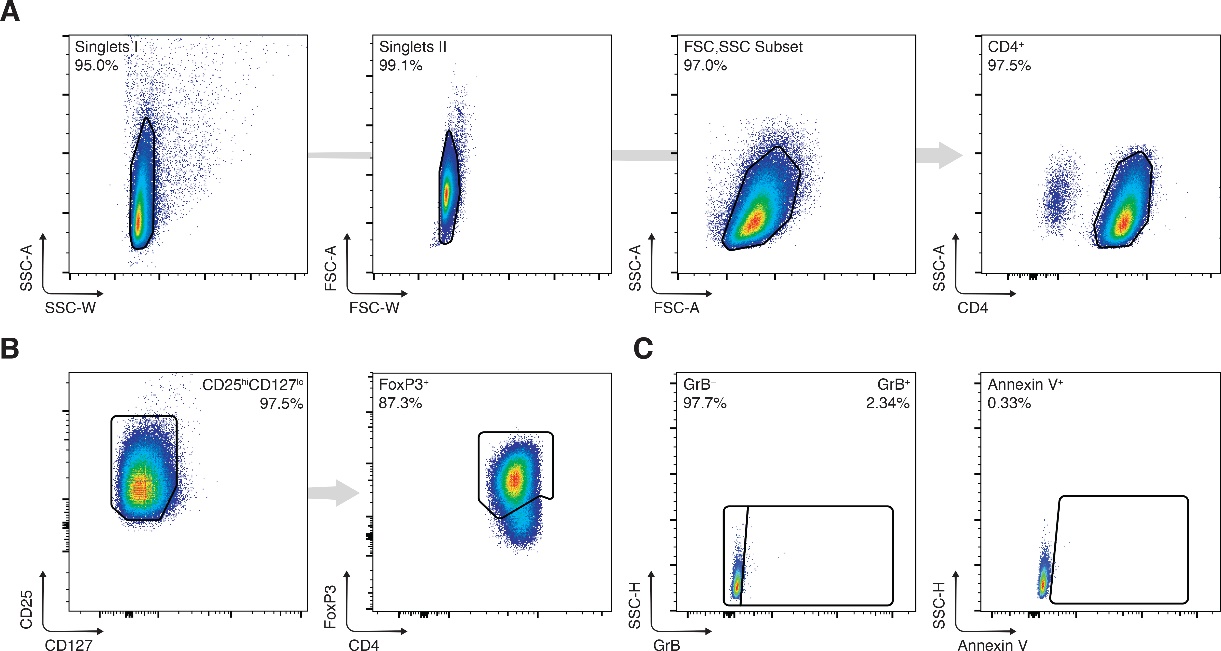 Figure S1 Magnetic-activated CD4+CD25+CD127- cell sorting purity of human Tregs. (A to C) Isolation purity of magnetically sorted CD4+ (A) CD25hiCD127lo FoxP3+ (B) human Tregs with granzyme B and annexin V expression levels (C) immediately post isolation. GrB, granzyme B.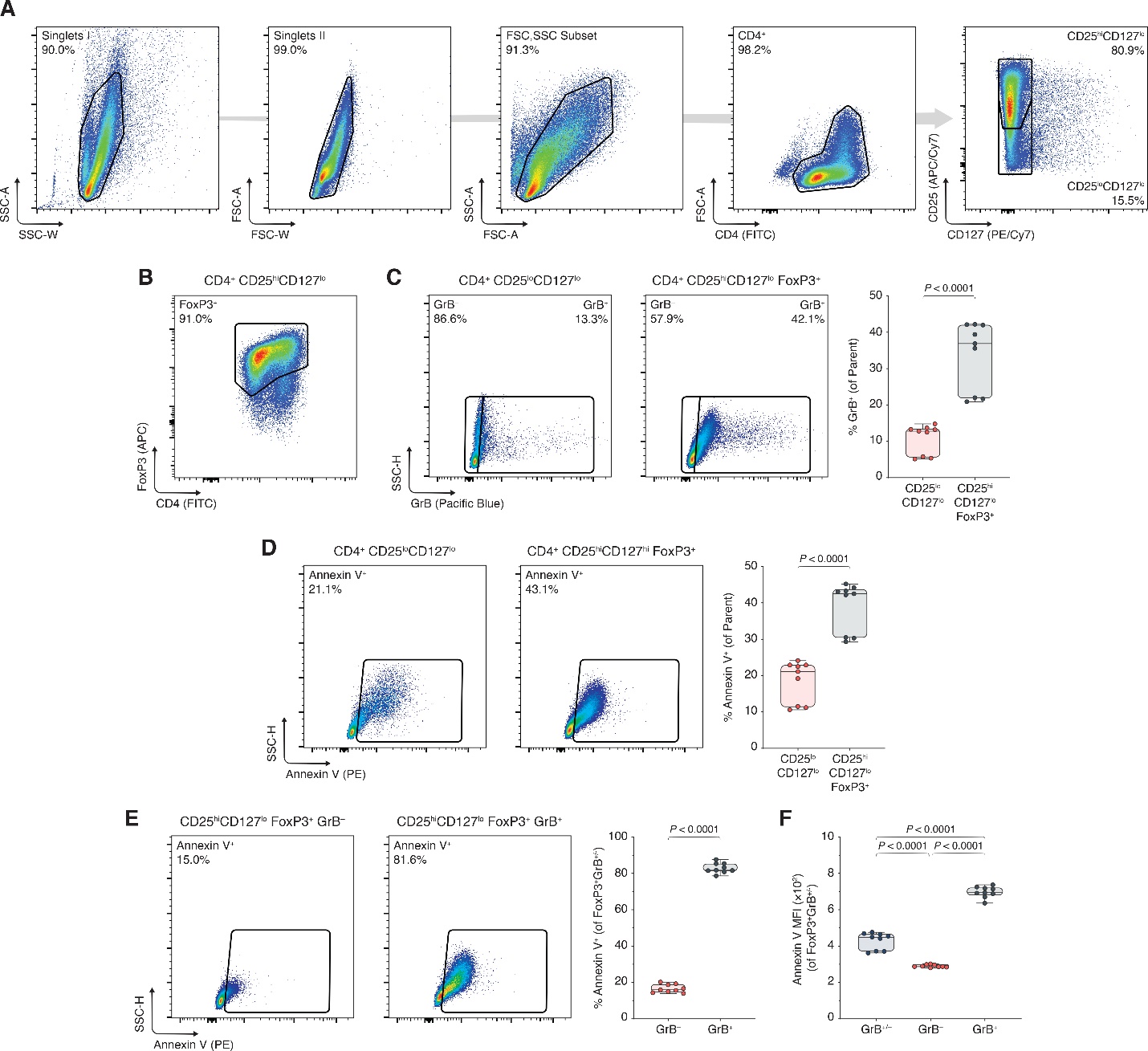 Figure S2 Human Treg phenotyping strategy and activation-induced upregulation of GrB and apoptosis. Human Tregs were isolated and expanded for three days with α-CD3, α-CD28, and IL-2 (n = 3 technical replicates/condition; 3 representative experiments). (A to B) Gating strategy identifying magnetically sorted, activated human CD4+ CD25hiCD127lo T cells (A), and therein the FoxP3+ subset (B). (C) Flow cytometric analysis of GrB+ cells among the CD4+ CD25loCD127lo T cell and CD4+ CD25hiCD127lo FoxP3+ Treg subsets and accompanying box plots. (D) Flow cytometric analysis and box plots of Annexin V+ cells among the CD4+ CD25loCD127lo T cell and CD4+ CD25hiCD127lo FoxP3+ Treg subsets. (E) Flow cytometric analysis of Annexin V+ cells among GrB- and GrB+ FoxP3+ Treg subsets, including box plots. (F) Box plots of Annexin V MFI among total GrB (GrB+/-), GrB-, and GrB+ FoxP3+ Treg subsets. Data represent boxplots with median, interquartile range, minimum, maximum, and all individual data points of the denoted experimental groups. P values were calculated with independent samples two-tailed Student’s t-tests, and non-parametric Mann-Whitney U-tests were performed when the assumption of homoscedasticity could not be met. For analyses with more than two groups, one-way analyses of variance followed by Holm-Šídák multiple comparison tests were performed. GrB, granzyme B; MFI, mean fluorescence intensity.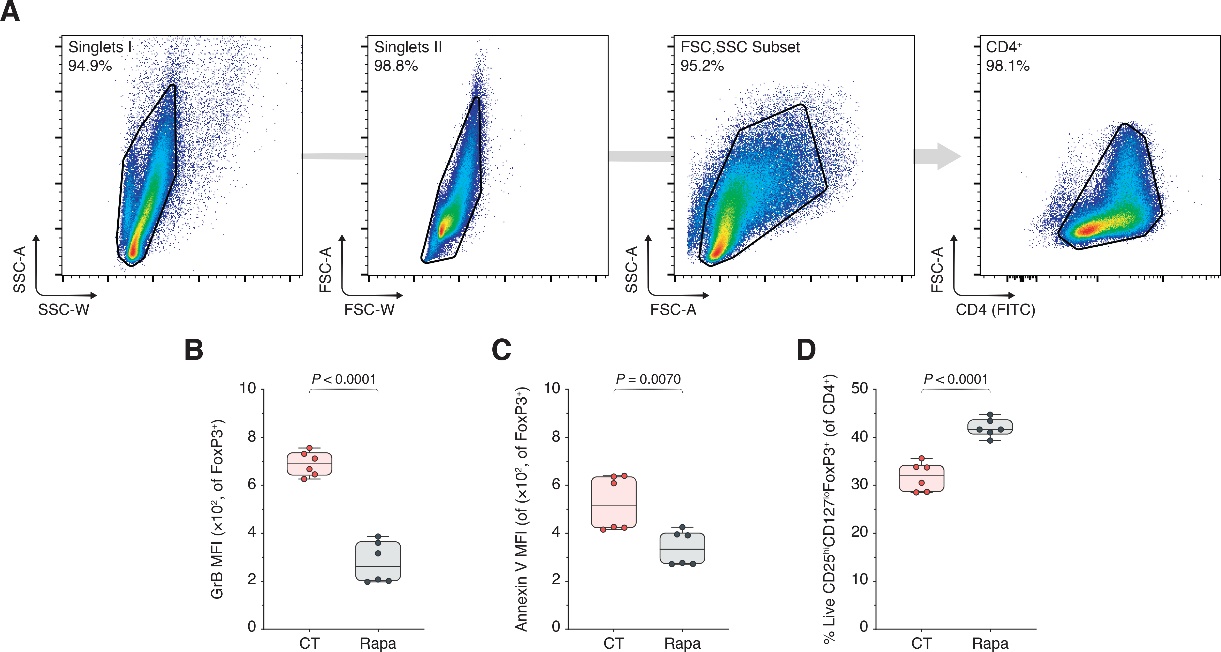 Figure S3 Rapamycin experiments phenotyping strategy and supplementary box plots related to figure 1. (A) Gating strategy identifying magnetically sorted, activated human CD4+ T cells. (B to D) Box plots of GrB (B) and Annexin V (C) mean fluorescence intensities (MFIs), and percentages of live Annexin V- CD25hiCD127lo FoxP3+ Tregs (D) among CD4+ T cells (n = 3 technical replicates/condition; 2 representative experiments of 5). Data represent boxplots with median, interquartile range, minimum, maximum, and all individual data points of the denoted experimental groups. P values were calculated with independent samples two-tailed Student’s t-tests, and non-parametric Mann-Whitney U-tests were performed when the assumption of homoscedasticity could not be met. CT, control; GrB, granzyme B; MFI, mean fluorescence intensity; Rapa, rapamycin.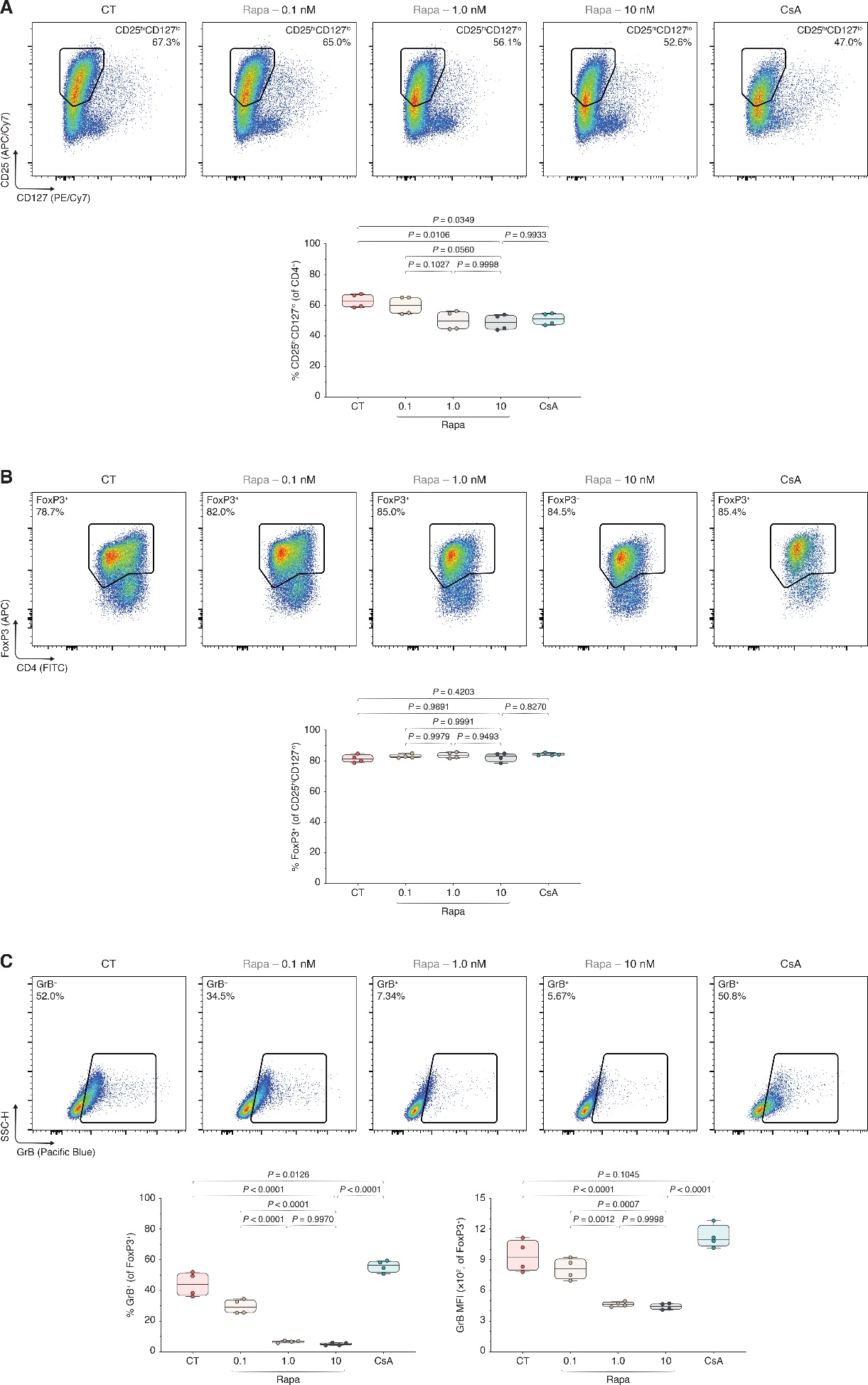 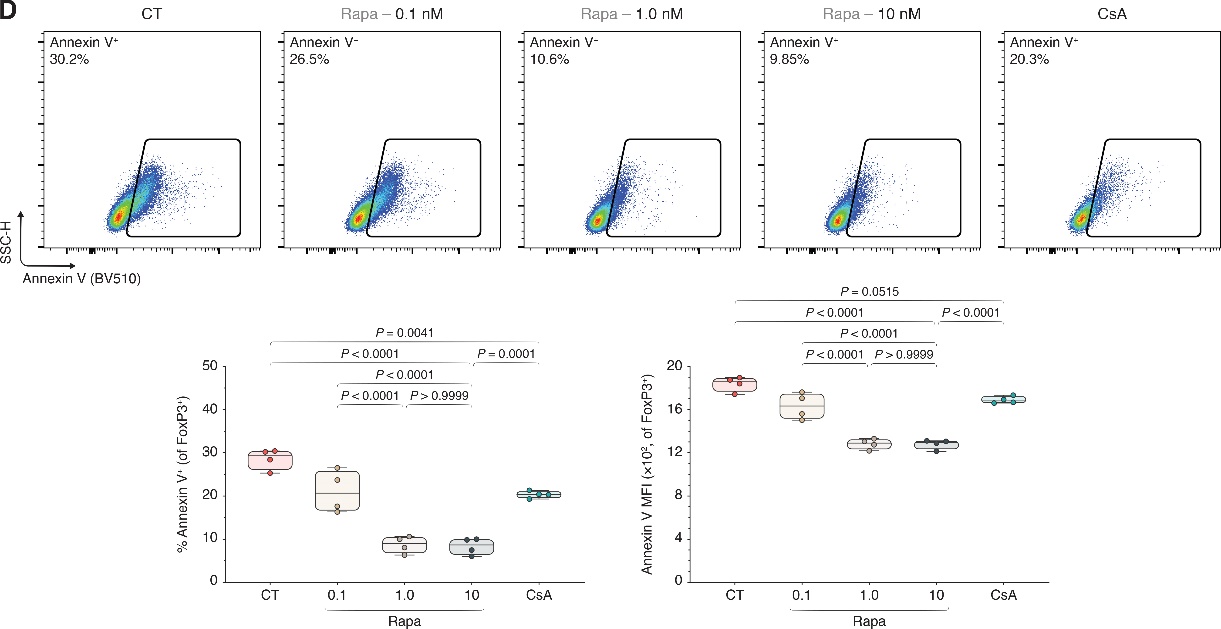 Figure S4 Rapamycin dose de-escalation increases GrB expression and apoptosis in human Tregs and affects Treg viability discordantly from calcineurin inhibition. Human Tregs were isolated and expanded for three days with α-CD3, α-CD28, and IL-2, without additional inclusions (CT), with CT stimulants plus 0.1–10 nM rapamycin (Rapa), or with CT stimulants and cyclosporin A (CsA). (A to D) Flow cytometric analyses of CD25hiCD127lo subset among CD4+ T cells (A), FoxP3+ subset among CD25hiCD127lo cells (B), and GrB+ (C) and Annexin V+ subsets (D) among FoxP3+ Tregs, including the respective box plots (n = 2 technical replicates/condition; 2 experiments). Data represent boxplots with median, interquartile range, minimum, maximum, and all individual data points of the denoted experimental groups.  P values were calculated with one-way analyses of variance followed by Holm-Šídák multiple comparison tests. CsA, cyclosporin A; CT, control; GrB, granzyme B; MFI, mean fluorescence intensity; Rapa, rapamycin.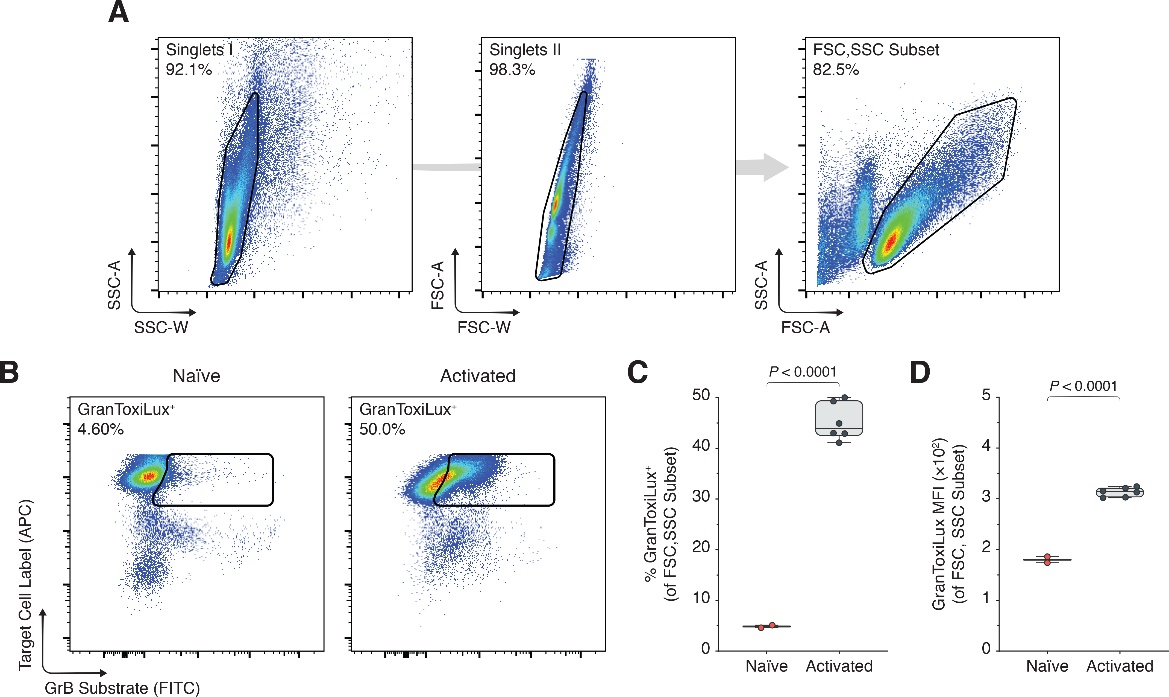 Figure S5 GranToxiLux experiments phenotyping strategy and Treg stimulation leads to intracytoplasmically active GrB. (A) Gating strategy identifying an active FSChiSSChi subset of magnetically sorted CD4+ CD25hiCD127lo human Tregs that were expanded for three days with α-CD3, α-CD28, and IL-2. (B to D) Flow cytometric analysis and box plots of GranToxiLux+ Treg percentages (B and C), and GranToxiLux mean fluorescence intensities (E; n = 3 technical replicates/condition; 2 representative experiments of 4). Data represent boxplots with median, interquartile range, minimum, maximum, and all individual data points of the denoted experimental groups. P values were calculated with independent samples two-tailed Student’s t-tests, and non-parametric Mann-Whitney U-tests were performed when the assumption of homoscedasticity could not be met. GrB, granzyme B; MFI, mean fluorescence intensity.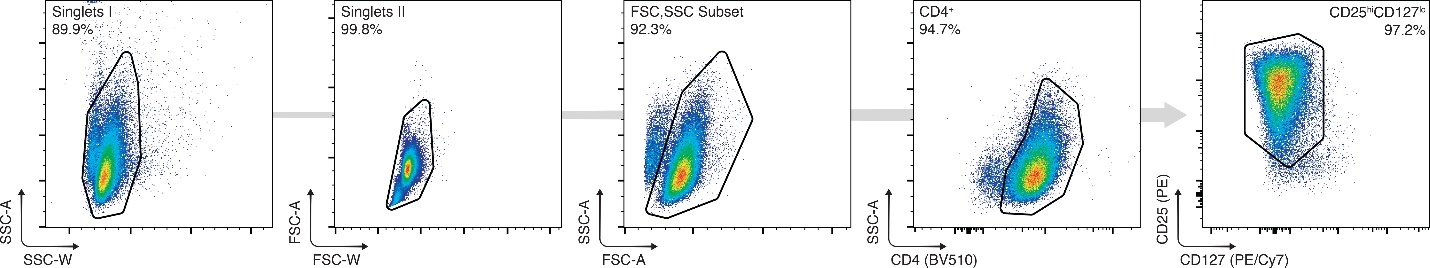 Figure S6 Phosphorylation experiments phenotyping strategy. Gating strategy identifying magnetically sorted CD4+ CD25hiCD127lo human Tregs that were expanded in a 24-hour cell culture window with α-CD3, α-CD28, and IL-2.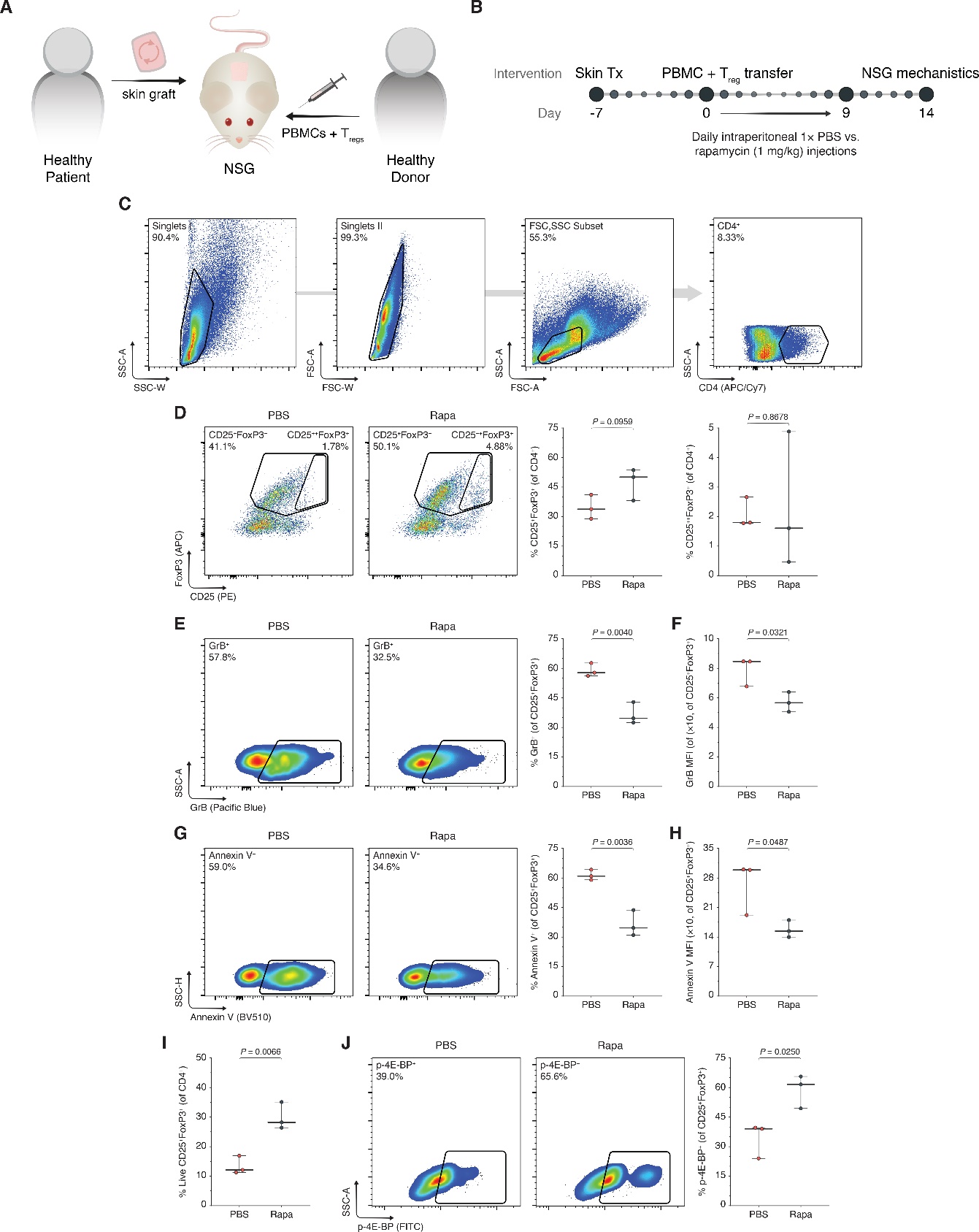 Figure S7 In vivo mTORC1 inhibition reduces human Treg GrB expression apoptosis of peripheral Tregs in an in vivo allotransplantation model. (A and B) NOD-scid IL-2 receptor-γnull (NSG) mice were transplanted with healthy donor skin seven days prior to the adoptive transfer of 5.0×106 human PBMCs and 1.0×106 human CD4+CD25hiCD127lo Tregs (A). Afterwards, the NSG mice received daily intraperitoneal injections of 1× DPBS (PBS) or 1 mg/kg rapamycin (Rapa) for nine days. Fourteen days from the start of the treatment, the mice were euthanized and the splenocytes were extracted (B; n = 3 mice/condition; 1 of 2 experiments). (C) Gating strategy identifying splenic CD4+ human T cells. (D) Flow cytometric analysis and box plots of CD25+FoxP3+ and CD25++FoxP3+ Tregs among CD4+ T cells.  (E and F) Flow cytometric analysis and box plots of GrB+ cells among FoxP3+ Tregs (E), and box plots of GrB mean fluorescence intensities (MFIs) among FoxP3+ Tregs (F). (G and H) Flow cytometric analysis and box plots of Annexin V+ cells among FoxP3+ Tregs (G), and box plots of Annexin V MFIs among FoxP3+ Tregs (H). (I) Box plots of live Annexin V- CD25hiCD127lo FoxP3+ Tregs among CD4+ T cells. (J) Flow cytometric analysis and box plots of p-4E-BP+ cells among FoxP3+ Tregs. Data represent boxplots with median, interquartile range, minimum, maximum, and all individual data points of the denoted experimental groups. P values were calculated with independent samples two-tailed Student’s t-tests, and non-parametric Mann-Whitney U-tests were performed when the assumption of homoscedasticity could not be met. GrB, granzyme B; MFI, mean fluorescence intensity; Rapa, rapamycin.